Зарегистрировано в Минюсте России 20 марта 2013 г. N 27787МИНИСТЕРСТВО ЗДРАВООХРАНЕНИЯ РОССИЙСКОЙ ФЕДЕРАЦИИПРИКАЗот 24 декабря 2012 г. N 1495нОБ УТВЕРЖДЕНИИ СТАНДАРТАПЕРВИЧНОЙ МЕДИКО-САНИТАРНОЙ ПОМОЩИ ДЕТЯМ ПРИ ГЕМОФИЛИИ A,ЭЛИМИНАЦИИ ИНГИБИТОРА (АНТИТЕЛ) К ФАКТОРУ СВЕРТЫВАНИЯКРОВИ VIII - ИНДУКЦИЯ ИММУННОЙ ТОЛЕРАНТНОСТИВ соответствии со статьей 37 Федерального закона от 21 ноября 2011 г. N 323-ФЗ "Об основах охраны здоровья граждан в Российской Федерации" (Собрание законодательства Российской Федерации, 2011, N 48, ст. 6724; 2012, N 26, ст. 3442, 3446) приказываю:Утвердить стандарт первичной медико-санитарной помощи детям при гемофилии A, элиминации ингибитора (антител) к фактору свертывания крови VIII - индукция иммунной толерантности согласно приложению.МинистрВ.И.СКВОРЦОВАПриложениек приказу Министерства здравоохраненияРоссийской Федерацииот 24 декабря 2012 г. N 1495нСТАНДАРТПЕРВИЧНОЙ МЕДИКО-САНИТАРНОЙ ПОМОЩИ ДЕТЯМ ПРИ ГЕМОФИЛИИ A,ЭЛИМИНАЦИИ ИНГИБИТОРА (АНТИТЕЛ) К ФАКТОРУ СВЕРТЫВАНИЯКРОВИ VIII - ИНДУКЦИЯ ИММУННОЙ ТОЛЕРАНТНОСТИКатегория возрастная: детиПол: любойФаза: элиминация ингибиторов (антител) к факторам свертывания крови VIII - индукция иммунной толерантностиСтадия: любаяОсложнения: наличие ингибиторов (антител) к факторам свертывания крови VIIIВид медицинской помощи: первичная медико-санитарная помощьУсловия оказания медицинской помощи: амбулаторноФорма оказания медицинской помощи: плановаяСредние сроки лечения (количество дней): 365Код по МКБ X <*>Нозологические единицыD66 Наследственный дефицит фактора VIII1. Медицинские мероприятия для диагностики заболевания, состояния--------------------------------<1> Вероятность предоставления медицинских услуг или назначения лекарственных препаратов для медицинского применения (медицинских изделий), включенных в стандарт медицинской помощи, которая может принимать значения от 0 до 1, где 1 означает, что данное мероприятие проводится 100% пациентов, соответствующих данной модели, а цифры менее 1 - указанному в стандарте медицинской помощи проценту пациентов, имеющих соответствующие медицинские показания.2. Медицинские услуги для лечения заболевания, состояния и контроля за лечением3. Перечень лекарственных препаратов для медицинского применения, зарегистрированных на территории Российской Федерации, с указанием средних суточных и курсовых доз--------------------------------<*> Международная статистическая классификация болезней и проблем, связанных со здоровьем, X пересмотра.<**> Международное непатентованное или химическое наименование лекарственного препарата, а в случаях их отсутствия - торговое наименование лекарственного препарата.<***> Средняя суточная доза.<****> Средняя курсовая доза.Примечания:1. Лекарственные препараты для медицинского применения, зарегистрированные на территории Российской Федерации, назначаются в соответствии с инструкцией по применению лекарственного препарата для медицинского применения и фармакотерапевтической группой по анатомо-терапевтическо-химической классификации, рекомендованной Всемирной организацией здравоохранения, а также с учетом способа введения и применения лекарственного препарата. При назначении лекарственных препаратов для медицинского применения детям доза определяется с учетом массы тела, возраста в соответствии с инструкцией по применению лекарственного препарата для медицинского применения.2. Назначение и применение лекарственных препаратов для медицинского применения, медицинских изделий и специализированных продуктов лечебного питания, не входящих в стандарт медицинской помощи, допускаются в случае наличия медицинских показаний (индивидуальной непереносимости, по жизненным показаниям) по решению врачебной комиссии (часть 5 статьи 37 Федерального закона от 21.11.2011 N 323-ФЗ "Об основах охраны здоровья граждан в Российской Федерации" (Собрание законодательства Российской Федерации, 28.11.2011, N 48, ст. 6724; 25.06.2012, N 26, ст. 3442)).3. Граждане, имеющие в соответствии с Федеральным законом от 17.07.1999 N 178-ФЗ "О государственной социальной помощи" (Собрание законодательства Российской Федерации, 1999, N 29, ст. 3699; 2004, N 35, ст. 3607; 2006, N 48, ст. 4945; 2007, N 43, ст. 5084; 2008, N 9, ст. 817; 2008, N 29, ст. 3410; N 52, ст. 6224; 2009, N 18, ст. 2152; N 30, ст. 3739; N 52, ст. 6417; 2010, N 50, ст. 6603; 2011, N 27, ст. 3880; 2012, N 31, ст. 4322) право на получение государственной социальной помощи в виде набора социальных услуг, при оказании медицинской помощи в амбулаторных условиях обеспечиваются лекарственными препаратами для медицинского применения, включенными в Перечень лекарственных препаратов, в том числе перечень лекарственных препаратов, назначаемых по решению врачебной комиссии лечебно-профилактических учреждений, обеспечение которыми осуществляется в соответствии со стандартами медицинской помощи по рецептам врача (фельдшера) при оказании государственной социальной помощи в виде набора социальных услуг, утвержденный приказом Министерства здравоохранения и социального развития Российской Федерации от 18.09.2006 N 665 (зарегистрирован Министерством юстиции Российской Федерации 27.09.2006, регистрационный N 8322), с изменениями, внесенными приказами Министерства здравоохранения и социального развития Российской Федерации от 19.10.2007 N 651 (зарегистрирован Министерством юстиции Российской Федерации 19.10.2007, регистрационный N 10367), от 27.08.2008 N 451н (зарегистрирован Министерством юстиции Российской Федерации 10.09.2008, регистрационный N 12254), от 01.12.2008 N 690н (зарегистрирован Министерством юстиции Российской Федерации 22.12.2008, регистрационный N 12917), от 23.12.2008 N 760н (зарегистрирован Министерством юстиции Российской Федерации 28.01.2009, регистрационный N 13195) и от 10.11.2011 N 1340н (зарегистрирован Министерством юстиции Российской Федерации 23.11.2011, регистрационный N 22368).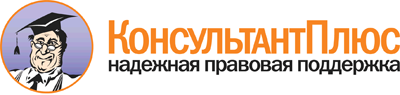  Приказ Минздрава России от 24.12.2012 N 1495н
"Об утверждении стандарта первичной медико-санитарной помощи детям при гемофилии A, элиминации ингибитора (антител) к фактору свертывания крови VIII - индукция иммунной толерантности"
(Зарегистрировано в Минюсте России 20.03.2013 N 27787) Документ предоставлен КонсультантПлюс

www.consultant.ru 

Дата сохранения: 20.07.2017 
 Прием (осмотр, консультация) врача-специалиста                           Прием (осмотр, консультация) врача-специалиста                           Прием (осмотр, консультация) врача-специалиста                           Прием (осмотр, консультация) врача-специалиста                               Код     медицинской    услуги       Наименование      медицинской услуги  Усредненный показатель       частоты          предоставления <1>  Усредненный    показатель      кратности     применения   B01.005.001 Прием (осмотр,       консультация) врача- гематолога первичный 1                     1              B01.010.001 Прием (осмотр,       консультация) врача- детского хирурга     первичный            0,05                  1              B01.020.001 Прием (осмотр,       консультация) врача  по лечебной          физкультуре          0,3                   1              B01.023.001 Прием (осмотр,       консультация) врача- невролога первичный  0,05                  1              B01.050.001 Прием (осмотр,       консультация) врача  - травматолога-      ортопеда первичный   0,9                   1              B01.053.001 Прием (осмотр,       консультация) врача- уролога первичный    0,01                  1              B01.064.003 Прием (осмотр,       консультация) врача- стоматолога детского первичный            0,9                   1              B01.067.001 Прием (осмотр,       консультация) врача- стоматолога-хирурга  первичный            0,01                  1              B02.069.001 Прием (тестирование, консультация)        медицинского         психолога первичный  0,9                   1              Лабораторные методы исследования                                         Лабораторные методы исследования                                         Лабораторные методы исследования                                         Лабораторные методы исследования                                               Код        медицинской      услуги      Наименование медицинской           услуги            Усредненный      показатель       частоты      предоставления  Усредненный  показатель    кратности   применения  A09.05.007     Исследование уровня железасыворотки крови           1               1            A09.05.050     Исследование уровня       фибриногена в крови       1               1            A09.05.076     Исследование уровня       ферритина в крови         1               1            A09.05.187     Определение активности    фактора IX в сыворотке    крови                     0,1             1            A09.05.188     Определение активности    фактора VIII в сыворотке  крови                     1               1            A12.05.011     Исследование              железосвязывающей         способности сыворотки     1               1            A12.05.016     Исследование свойств      сгустка крови             0,3             1            A12.05.017     Исследование агрегации    тромбоцитов               0,3             3            A12.05.027     Определение               протромбинового           (тромбопластинового)      времени в крови или в     плазме                    1               1            A12.05.028     Определение тромбинового  времени в крови           1               1            A12.05.035     Исследование активности и свойств фактора           Виллебранда в крови       1               1            A12.05.039     Определение времени       свертывания плазмы крови, активированного каолином и(или) кефалином           1               1            A12.05.049     Определение активности    ингибиторов к фактору VIIIв плазме крови            1               1            A12.05.050     Определение активности    ингибиторов к фактору IX вплазме крови              0,05            1            A12.05.054     Исследование адгезии      тромбоцитов               0,3             1            A12.06.001.002 Исследование CD4+         лимфоцитов                0,1             1            A12.06.001.006 Исследование              CD20+лимфоцитов           0,1             1            A26.06.034     Определение антител       классов M, G (IgG, IgM) к вирусу гепатита A         (Hepatitis A virus) в     крови                     1               1            A26.06.036     Определение антигена к    вирусу гепатита B (HBsAg  Hepatitis B virus) в крови1               1            A26.06.041     Определение антител       классов M, G (IgM, IgG) к вирусному гепатиту C      (Hepatitis C virus) в     крови                     1               1            A26.06.048     Определение антител       классов M, G (IgM, IgG) к вирусу иммунодефицита     человека ВИЧ-1 (Human     immunodeficiency virus HIV1) в крови                1               1            A26.06.049     Определение антител       классов M, G (IgM, IgG) к вирусу иммунодефицита     человека ВИЧ-2 (Human     immunodeficiency virus HIV2) в крови                1               1            A26.06.063     Определение антител       классов M, G (IgM, IgG) к парвовирусу B19           (Parvovirus B19) в крови  0,8             1            B03.016.003    Общий (клинический) анализкрови развернутый         1               1            B03.016.004    Анализ крови биохимическийобщетерапевтический       1               1            B03.016.006    Анализ мочи общий         1               1            Инструментальные методы исследования                                     Инструментальные методы исследования                                     Инструментальные методы исследования                                     Инструментальные методы исследования                                     Код медицинской    услуги         Наименование      медицинской услуги     Усредненный    показатель частоты  предоставления    Усредненный      показатель      кратности       применения   A04.04.001     Ультразвуковое       исследование сустава 0,3               1               A04.16.001     Ультразвуковое       исследование органов брюшной полости      (комплексное)        1                 1               A04.28.002     Ультразвуковое       исследование         мочевыводящих путей  1                 1               A04.30.003     Ультразвуковое       исследование         забрюшинного         пространства         1                 1               A06.04.003     Рентгенография       локтевого сустава    0,05              0,5             A06.04.004     Рентгенография       лучезапястного       сустава              0,01              0,5             A06.04.005     Рентгенография       коленного сустава    0,2               0,5             A06.04.010     Рентгенография       плечевого сустава    0,01              0,5             A06.04.011     Рентгенография       бедренного сустава   0,01              0,5             A06.04.012     Рентгенография       голеностопного       сустава              0,2               0,5             A06.04.017.001 Спиральная           компьютерная         томография сустава   0,2               0,5             Прием (осмотр, консультация) и наблюдение врача-специалиста              Прием (осмотр, консультация) и наблюдение врача-специалиста              Прием (осмотр, консультация) и наблюдение врача-специалиста              Прием (осмотр, консультация) и наблюдение врача-специалиста                   Код      медицинской    услуги         Наименование       медицинской услуги      Усредненный    показатель частоты   предоставления     Усредненный      показатель      кратности       применения   B01.005.002  Прием (осмотр,        консультация) врача-  гематолога повторный  1                  26              B01.010.002  Прием (осмотр,        консультация) врача-  детского хирурга      повторный             0,05               2               B01.020.001  Прием (осмотр,        консультация) врача полечебной физкультуре  0,3                3               B01.023.002  Прием (осмотр,        консультация) врача-  невролога повторный   0,01               3               B01.050.002  Прием (осмотр,        консультация) врача - травматолога-ортопеда повторный             0,4                3               B01.053.002  Прием (осмотр,        консультация) врача-  уролога повторный     0,01               1               B01.054.001  Осмотр (консультация) врача-физиотерапевта  0,3                2               B01.064.004  Прием (осмотр,        консультация) врача-  стоматолога детского  повторный             0,5                3               B01.067.002  Прием (осмотр,        консультация) врача-  стоматолога-хирурга   повторный             0,01               2               B02.069.002  Прием (тестирование,  консультация)         медицинского психологаповторный             0,9                2               Наблюдение и уход за пациентом медицинскими работниками со средним       (начальным) профессиональным образованием                                Наблюдение и уход за пациентом медицинскими работниками со средним       (начальным) профессиональным образованием                                Наблюдение и уход за пациентом медицинскими работниками со средним       (начальным) профессиональным образованием                                Наблюдение и уход за пациентом медицинскими работниками со средним       (начальным) профессиональным образованием                                     Код      медицинской    услуги        Наименование     медицинской услуги     Усредненный      показатель частоты    предоставления      Усредненный      показатель        кратности       применения    A11.12.003   Внутривенное        введение            лекарственных       препаратов          1                   300              A14.12.001   Уход за сосудистым  катетером           1                   180              A24.01.002   Наложение компресса на кожу             1                   180              Лабораторные методы исследования                                         Лабораторные методы исследования                                         Лабораторные методы исследования                                         Лабораторные методы исследования                                               Код        медицинской      услуги     Наименование медицинской          услуги            Усредненный      показатель       частоты      предоставления  Усредненный    показатель    кратности     применения  A09.05.007     Исследование уровня      железа сыворотки крови   1               2             A09.05.050     Исследование уровня      фибриногена в крови      1               2             A09.05.076     Исследование уровня      ферритина в крови        1               2             A09.05.187     Определение активности   фактора IX в сыворотке   крови                    0,1             25            A09.05.188     Определение активности   фактора VIII в сыворотке крови                    1               144           A12.05.011     Исследование             железосвязывающей        способности сыворотки    1               2             A12.05.016     Исследование свойств     сгустка крови            0,3             10            A12.05.017     Исследование агрегации   тромбоцитов              1               3             A12.05.027     Определение              протромбинового          (тромбопластинового)     времени в крови или в    плазме                   1               2             A12.05.028     Определение тромбинового времени в крови          1               2             A12.05.035     Исследование активности исвойств фактора          Виллебранда в крови      1               25            A12.05.039     Определение времени      свертывания плазмы крови,активированного каолином и (или) кефалином        1               2             A12.05.049     Определение активности   ингибиторов к фактору    VIII в плазме крови      1               144           A12.05.050     Определение активности   ингибиторов к фактору IX в плазме крови           0,1             4             A12.05.054     Исследование адгезии     тромбоцитов              1               1             A12.06.001.002 Исследование CD4+        лимфоцитов               0,1             2             A12.06.001.006 Исследование             CD20+ лимфоцитов         0,1             2             B03.016.003    Общий (клинический)      анализ крови развернутый 1               4             B03.016.004    Анализ крови             биохимический            общетерапевтический      1               4             Инструментальные методы исследования                                     Инструментальные методы исследования                                     Инструментальные методы исследования                                     Инструментальные методы исследования                                     Код медицинской    услуги         Наименование      медицинской услуги     Усредненный    показатель частоты  предоставления    Усредненный      показатель      кратности       применения   A04.04.001     Ультразвуковое       исследование сустава 0,01              2               A04.16.001     Ультразвуковое       исследование органов брюшной полости      (комплексное)        0,01              1               A04.28.002     Ультразвуковое       исследование         мочевыводящих путей  0,01              1               A04.30.003     Ультразвуковое       исследование         забрюшинного         пространства         0,01              1               A06.04.003     Рентгенография       локтевого сустава    0,01              1               A06.04.005     Рентгенография       коленного сустава    0,01              1               A06.04.010     Рентгенография       плечевого сустава    0,01              1               A06.04.011     Рентгенография       бедренного сустава   0,01              1               A06.04.012     Рентгенография       голеностопного       сустава              0,01              1               A06.04.017.001 Спиральная           компьютерная         томография сустава   0,01              1               Хирургические, эндоскопические, эндоваскулярные и другие методы лечения, требующие анестезиологического и/или реаниматологического сопровождения  Хирургические, эндоскопические, эндоваскулярные и другие методы лечения, требующие анестезиологического и/или реаниматологического сопровождения  Хирургические, эндоскопические, эндоваскулярные и другие методы лечения, требующие анестезиологического и/или реаниматологического сопровождения  Хирургические, эндоскопические, эндоваскулярные и другие методы лечения, требующие анестезиологического и/или реаниматологического сопровождения       Код      медицинской    услуги        Наименование      медицинской услуги      Усредненный    показатель частоты   предоставления      Усредненный      показатель        кратности       применения    A11.04.004   Внутрисуставное      введение             лекарственных        препаратов           0,05               1                Немедикаментозные методы профилактики, лечения и медицинской реабилитацииНемедикаментозные методы профилактики, лечения и медицинской реабилитацииНемедикаментозные методы профилактики, лечения и медицинской реабилитацииНемедикаментозные методы профилактики, лечения и медицинской реабилитации      Код        медицинской      услуги          Наименование        медицинской услуги      Усредненный      показатель         частоты      предоставления    Усредненный    показатель      кратности     применения   A13.29.003     Психологическая        адаптация              0,7              1              A13.29.007     Психологическая        коррекция              0,2              1              A16.04.002     Терапевтическая        аспирация содержимого  сустава                0,05             1              A17.03.006     Воздействие токами     ультравысокой частоты  при костной патологии  0,01             14             A17.03.007     Воздействие магнитными полями при костной     патологии              0,01             14             A17.29.003     Введение лекарственных препаратов методом     электрофореза при      неуточненных           заболеваниях           0,01             14             A17.30.017     Воздействие            электрическим полем    ультравысокой частоты  (ЭП УВЧ)               0,01             10             A17.30.018     Воздействие            электромагнитным       излучением             дециметрового диапазона(ДМВ)                  0,01             14             A17.30.019.001 Воздействие магнитными полями при заболеванияхмышц                   0,01             14             A17.30.024.001 Электрофорез           диадинамическими токами(ДДТ-форез)            0,01             14             A19.04.001     Лечебная физкультура   при заболеваниях и     травмах суставов       0,5              10             A22.04.002     Воздействие            ультразвуком при       заболеваниях суставов  0,05             14             A22.04.002.001 Ультрафонофорез        лекарственный при      заболеваниях суставов  0,01             14             B04.069.001    Школа психологической  профилактики для       пациентов и            родственников          0,9              2               Код    Анатомо-    терапевтическо-  химическая    классификация   Наименование   лекарственного  препарата <**> Усредненный    показатель     частоты    предоставления Единицы измерения ССД  <***>  СКД  <****>B02AAАминокислоты   0,5           Аминокапроновая кислота         мг       3000  42000  Транексамовая   кислота         мг       3000  42000  B02BDФакторы        свертывания    крови          1             Антиингибиторныйкоагулянтный    комплекс        МЕ       3000  540000 Фактор          свертывания     крови VIII      МЕ       6000  2190000Фактор          свертывания     крови VIII +    Фактор          Виллебранда     МЕ       6000  2190000Эптаког альфа   [активированный]мг       8,4   1512   H02ABГлюкокортикоиды0,1           Гидрокортизон   мг       25    150    Бетаметазон     мг       5     45     